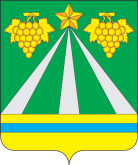 УПРАВЛЕНИЕ ПО ФИЗИЧЕСКОЙ КУЛЬТУРЕ И СПОРТУ АДМИНИСТРАЦИИ МУНИЦИПАЛЬНОГО ОБРАЗОВАНИЯ КРЫМСКИЙ РАЙОНПРИКАЗ    02.03.2023                                		                                    № 73-одгород КрымскО внесении изменений в приказ управления от 30 декабря 2022 года №405-од «Об утверждении календарного плана официальных физкультурных мероприятий и спортивных мероприятий муниципального образования Крымский район на 2023 год»На основании положения о проведении Первенства Крымского района по футболу среди детей 2011-2012 г.р., приуроченного к 100-летию образования государственного органа управления в сфере физической культуры и спорта, Первенства Крымского района по футболу среди детей 2013-2014 г.р., приуроченного к 100-летию образования государственного органа управления в сфере физической культуры и спорта, п р и к а з ы в а ю:1. Внести в пункт 1.2. «Спортивные мероприятия» раздела                        1.«Мероприятия среди спортсменов и различных групп населения муниципального образования Крымский район» приложения к приказу управления по физической культуре и спорту администрации муниципального образования Крымский район от 30 декабря 2022 года №405-од «Об утверждении календарного плана официальных физкультурных мероприятий и спортивных мероприятий муниципального образования Крымский район на 2023 год» следующие изменения:1.1. строку 2 изложить в следующей редакции:  «»2.  Контроль   за  исполнением приказа оставляю за собой.Исполняющий обязанности начальника  управления                                                   	     С.А.Усманова№ п/пНаименование мероприятий ДатапроведенияМестопроведенияОтветственные за проведение2.Первенство Крымского района по футболу среди детей 2011-2012 г.р.,2013-2014 г.р., приуроченное к 100-летию образования государственного органа управления в сфере физической культуры и спортаапрель-май г.КрымскУФКиС,  МБУ СШ «Витязь»